Em UMA SACOLA, os seguintes materiais identificados:1 jogo de cola colorida e ou glitter1 jogo de tinta guache1 pincel chato nº 10 e pano para limpá-lo1 copo plástico2 caixas de massa de modelar 12 cores SOFT (base de amido)1 novelo de lã – qualquer cor1 pote para guardar a massa de modelar1 pasta com elástico, tipo maleta1 pasta com abas e elástico1 envelope identificado com: 1 foto de criança atual, 1 foto da família, 1 foto do papai, 1 foto da mamãe e 1 foto dos avós1 jogo educativo de montar (material resistente e de acordo com a idade) quebra-cabeça ou memória ou dominó1 brinquedo1 livro de história infantil1 boné ou chapéu1 avental ou camiseta para pintura1 revista para recorte1 livro infantil1 repelente spray1 pacote de lenço umedecido com 100unUm ESTOJO com:2 lápis preto; 1 apontador; 1 borracha; 1 tesoura e 1 cola pequena, de preferência Acrilex;Um ESTOJO com:1 cx de lápis de cor grande c/ no mínimo 12un1 jogo de canetinhas c/ no mínimo 12un 1 cx de giz de cera longo, fino, 12 coresEsta lista encontra-se disponível na Secretaria da Escola e no site www.ideau.com.br O uso do UNIFORME COMPLETO é OBRIGATÓRIO para todos os dias de aula e atividades extraclasse e poderá ser adquirido na Loja de Uniformes da Escola.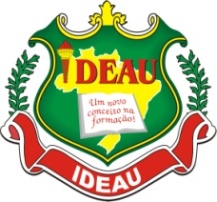 ESCOLA DE EDUCAÇÃO BÁSICA IDEAUSANTA CLARAMatrícula CEED nº 1288Rua Jacob Gremmelmaier, 215 - Getúlio Vargas – RSFone: (0xx)54 3341-6600 / 3341-4660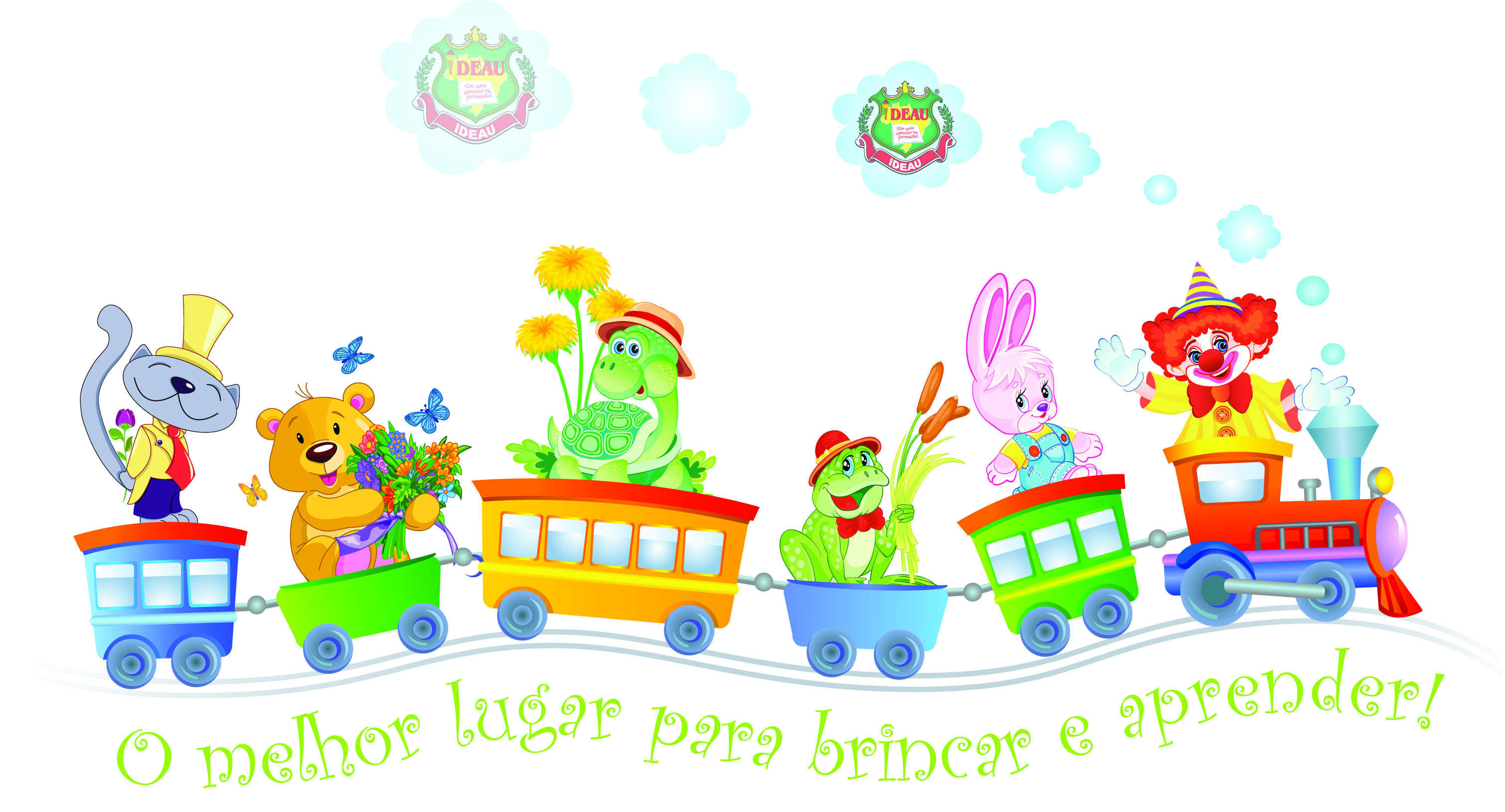 